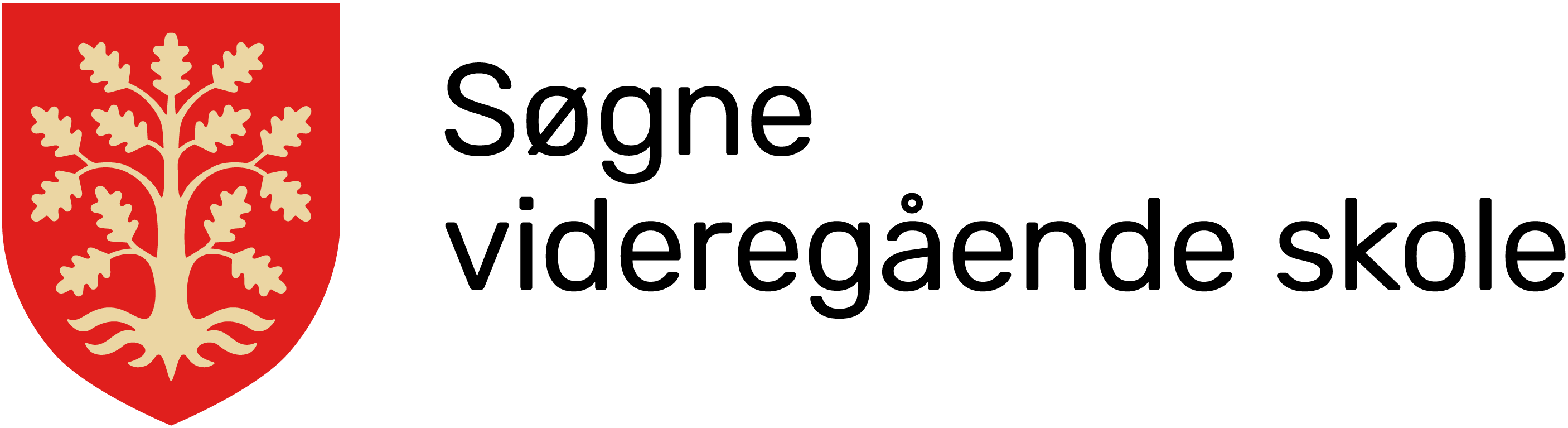 Stallplass ved Søgne vgsAlle elever har mulighet til å ha med egen hest på Søgne vgs. Skolen disponerer en "tradisjonell stall" (stor stall) og en utestall. Skolen har egen hall og ridebane som de som leier stallplass på skolen disponerer etter nærmere fastsatte regler.Priser skoleåret 2020/21:ElevprisLiten hest (ponny) 2400,-Vanlig hest 2600,-Prisen inkluderer boksleie, grovfor, kraftfor og en bestemt mengde strø. Bruk av hall etter skoletid og om kvelden når den ikke er leid ut. Skoing og evt. annen veterinærbehandling er ikke inkludert i prisen.Elevene som leier må delta på stallmøter.Kontakt Aina Berge for mer informasjon, gjerne på SMS, mobil 975 98 391Vi er interessert i stallplassElevens navn: ________________________Klasse: ________________________Underskrift av elev eller foresatte dersom elev er under 18 år